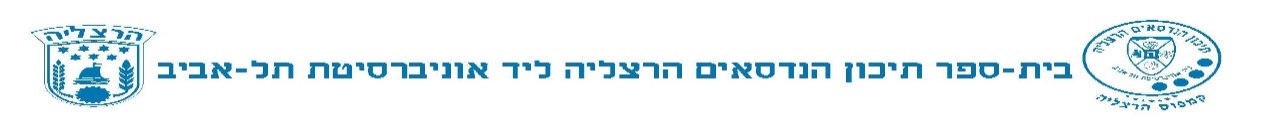 19 במרץ hh2020תלמידים והורים יקרים,מקווה אני, כי כולכם מרגישים בטוב ומנצלים את הזמן באופן מייטבי.כידוע לכם, בהמשך למכתבי הקודם, לאור התפשטות נגיף הקורונה מוסדות החינוך בישראל נסגרו ואנו מקיימים למידה מקוונת של ארבעה שיעורים ביום ולעיתים אף יותר וזאת ועוד.  , ואטצאפTeams, zoom  באמצעות הפלטפורמותצוות ביה"ס נרתם לעשייה חינוכית מקוונת כמעט ללא התראה מוקדמת ולמידה תוך הכרות עם כל הפלטפורמות הדיגיטליות, וכן למידה תוך כדי תנועה.ברצוני להביע את הערכתי הרבה לצוות ההוראה בביה"ס, אשר מלמד על אף הקושיוהמורכבות ועל כך אני מודה מאוד למורים וכן לצוות המזכירות, טכנאים ואב הבית.שת"פ של התלמידים והשתתפותם בשיעורים חשובה עד מאוד בהיבטים חברתיים רגשיים ולימודיים לאור זאת, מבקשת מכם ההורים לעקוב ולשים לב שהתלמידים משתתפיםבשיעורים המקוונים.מעורבות חברתית –בעת הזו, אנו נדרשים להתכנס בביתנו, ומפעל המעורבות החברתית בעצירה. למרותהמגבלות, אנו מזהים יוזמות חשובות ומשמעויות של בני הנוער ורכזי המעורבות במרחבהווירטואלי כגון :תלמידים משדרים לתלמידים, תלמידים יוצרים קשר עם העולם, כותבים מכתבים/מייליםלעידוד ותמיכה, מכינים חידות ומעבירים בכלים האינטרנטיים וברשתות החברתיות.יוצרים קשר טלפוני עם החניך / קשיש /החניך בעל הצרכים המיוחדים וכל אדם שבשגרה מקבל שירות ועוד ועוד פעילויות שתומכות מעודדות ושומרות על חיבורים אנושיים.יחד עם זאת לחלק ניכר מהתלמידים נפסקה הפעילות במעורבות החברתית שלא מרצון.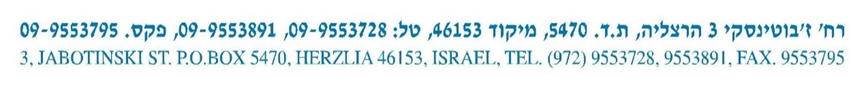 לכן כדי למנוע חשש מפני אי עמידה בחובות התכנית על פי הכללים שנקבעו להלן הנחיותלתקופה זו :יש לעודד את התלמידים לקיים פעילות וירטואלית כל שהיא שמטרתה לעזור לתמוך וכו'באחרים.תלמידים יכולים לדווח על שעות הפעילות הווירטואליות למחנך/לרכז.היערכות לבגרויות – במקביל משרד החינוך נערך לתרחישים שונים של התפתחות המצבובהתאם בונה אופציות להיבחנות בבגרות. החל מאופציית המיקוד – שתיתן מענה לשיבוש תהליכי הלמידה שהתרחשו בימים אלו, דרך אופציות של שינוי מועדי היבחנות ואופציות חלופיות אחרות.עמדת המשרד הינה למנוע ככל שניתן פגיעה בבחינות הבגרות, ונערך לתרחישים השונים תוך חתירה לשמירה על הבגרויות ולאפשר לתלמידים לצאת לעולם עםתעודה בת ערך.מאחר שמדובר באירוע משתנה בהתאם לנסיבות, אנו נודיע על המענים המדויקים בהתאםלנסיבות בכל עת.נוכח המצב החדש עולות תחושות חרדה ומתח.קו ליעוץ בשיחת טלפון - השרות הפסיכולוגי חינוכי התפתחותי של עיריית הרצליה מציעתמיכה והכוונה בשיחת טלפון עבור ההורים.המענה ינתן בימים א' – ה' בין השעות 09:00 – 15:00   09-9550625צוות ביה"ס עומד לרשותכם בכל נושא וענין.בכל קושי אישי / רגשי ניתן לפנות למחנך/ת הכיתה או ליועצת ביה"ס לימור הררי.בכל בעיה טכנולוגית יש לפנות לרעות ברתנא.נכון לעכשיו, האוצר חתם על הסכמי עבודה עם מורי החטיבות אשר יצאו לחל"ת.אנו נמשיך בלמידה המקוונת ע"י מורי החטיבה והתיכון אשר ימשיכו ללמד.זו ההזדמנות להודות לד"ר יעקב נחום על המענה התקציבי למימון שעות ההוראה. וכן תודות לחגית אבירם מנהלת המחלקה לחינוך על יסודי ולמפקחת ביה"ס מירית שפירא על התמיכה והליווי.הלמידה המקוונת נבנית ע"י סגן המנהלת שלומי כהן.מערכת השעות מועלת כל ערב לאתר ביה"ס.כמו כן, מערכת השעות נשלחת גם בקבוצות הואטצאפ הכיתתיות.מבקשת להודות לוועד ההורים הבי"ס והעירוני על מכתב הערכה למורי ביה"ס.בתקווה לבריאות ולימים טובים.בברכה,אורית רוזןמנהלת ביה"ס